Wyższa Szkoła Stosunków Międzynarodowych i AmerykanistykiWydział Nauk PolitycznychImię i NazwiskoNr albumu: 0000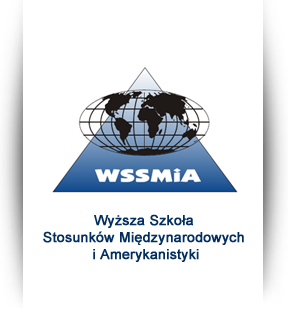 Tytuł pracyPraca magisterska na kierunku POLITOLOGIAw zakresie… (np. administracji rządowej i samorządowej/ doradztwa personalnego i zarządzania personelem/itp.)Praca pod kierunkiemdr Anny KowalskiejWarszawa 2021Oświadczenie kierującego pracąOświadczam że praca Pana (Imię i Nazwisko autora) została przygotowana pod moim kierunkiem. Praca ta spełnia warunki do przedstawienia jej w postępowaniu o nadanie tytułu zawodowego.…………………..							………………………..Data								Podpis promotoraOświadczenie autora pracyŚwiadom/-a odpowiedzialności prawnej oświadczam, że:- przedstawioną tu pracę napisałem/-am samodzielnie oraz, że z literatury i źródeł korzystałem/-am zgodnie z obowiązującymi przepisami.- przedstawiona praca nie była wcześniej przedmiotem procedur związanych z uzyskaniem tytułu zawodowego w naszej lub innej wyższej uczelni.- przedstawiony tu wydruk pracy jest identyczny z wersją elektroniczną zapisaną na nośniku elektronicznym w formacie PDF.…………………..							………………………..Data								Podpis autora pracy Streszczeniezwięzły opis struktury pracy (w podziale na rozdziały) nie przekraczający 800 znakówSłowa Kluczowe:10 słów kluczowych najczęściej występujących w pracy, formułowane w mianowniku liczby pojedynczej pisane w jednym ciągu z przecinkami np.:politologia, rząd, polityka, partia, historia, wybory, głosy, społeczeństwo, władzaDziedzina Pracy:14 100 PolitologiaWstępRozdział 1Podrozdział 1.1Podrozdział 1.2Rozdział 2Podrozdział 2.1Podrozdział 2.2Rozdział 3Podrozdział 3.1Podrozdział 3.2
Rozdział 4Podrozdział 4.1Podrozdział 4.2ZakończenieBibliografia